استمارة تعريف بعضو هيئة تدريسية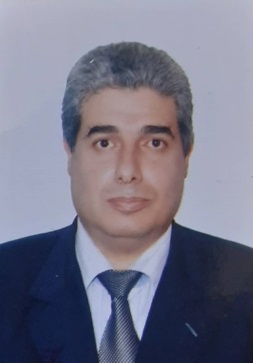 الكلية: العلوم التطبيقيةالاسم: أ. د. خالد العبداللهالمرتبة العلمية: أستاذالاختصاص: رياضيات  تطبيقيةاسم الجامعة : جامة باريس 6عنوان الجامعة: فرنساالصفة العلمية أو الإدارية: عضو هيئة تدريسيةالاهتمامات العلمية والبحثية: الرياضيات التطبيقية – الهندسة التفاضلية – التحليل الرياضي – المعادلات التفاضلية – الجبر - الأنظمة الديناميكية – علم الفلك – الميكانيك السماوي - المعلوماتية .الاهتمامات العلمية والبحثية: الرياضيات التطبيقية – الهندسة التفاضلية – التحليل الرياضي – المعادلات التفاضلية – الجبر - الأنظمة الديناميكية – علم الفلك – الميكانيك السماوي - المعلوماتية .المناصب العلمية والإدارية: رئيس قسم الرياضيات – كلية العلوم – جامعة البعث 2017 - 2020 .رئيس وحدة البحث العلمي في الرياضيات التطبيقية - قسم الرياضيات – كلية العلوم – جامعة البعث 2005 – حتى الأنالمناصب العلمية والإدارية: رئيس قسم الرياضيات – كلية العلوم – جامعة البعث 2017 - 2020 .رئيس وحدة البحث العلمي في الرياضيات التطبيقية - قسم الرياضيات – كلية العلوم – جامعة البعث 2005 – حتى الأن